Публичный доклад заведующего муниципальным дошкольным образовательным учреждением детским садом комбинированного вида № 4 Ефремовой Оксаны АлександровныОбщие сведенияЗа отчётный период 2010-2011 учебного года учреждение успешно прошло процедуру лицензирования в марте 2011 года и осуществляет свою деятельность на основе Устава и Лицензии  …………, учреждение расположено по адресу город Зима, ул. Орджоникидзе, 45., здание построено по типовому проекту на 100 мест. Режим работы учреждения двенадцатичасовой с 7.00 до 19.00 при 5 дневной рабочей недели, выходные суббота, воскресенье и праздничные дни.В дошкольном учреждении функционируют 5 возрастных групп из них: 1 группа для детей раннего возраста, в которой присутствуют дети от 1,5 лет до 3 лет, 1 группа для детей в возрасте от 3 лет до 4 лет общеразвивающейнаправленности, 1 группа для детей в возрасте от 4 лет до 5 лет общеразвивающей направленности, 1 группа для детей в возрасте от 5 лет до 6 лет   комбинированной направленности в ней находятся дети с нормальным речевым развитием и имеющие нарушения в речи,  	1 группа для детей в возрасте от 6 до 7 лет комбинированной направленности в ней находятся дети с нормальным речевым развитием и имеющие нарушения в речи.  	В каждой возрастной группе имеется приёмная-раздевалка, игровая комната, умывальная комната, туалет, спальня. В учреждении имеется пищеблок, прачечная, музыкальный зал, физкультурный зал, логопедический кабинет, изобразительная студия, медицинский блок, состоящий из медицинского кабинета, изолятора и процедурного кабинета.	Общая численность детей составляет 156 человек, среднегодовая посещаемость составляет 93 человека.	Приоритетным направлением работы учреждения является сохранение  и укрепление физического и психического здоровья детей, как важнейшей основы гармоничного развития ребёнка.	Наличие в учреждении различных  специалистов помогает нам в полном объёме сохранять и укреплять  здоровье детей, проводить коррекционную работу с детьми и развивать их творческие способности по средствам:    диагностирования и исправления речевых нарушений у детей дошкольного возраста.формирования творческой личности ребёнка через различные виды деятельности с учётом индивидуальных и возрастных особенностей детей.осуществления коррекции в личностном развитии детей через организацию индивидуальных и коллективных видов деятельности.формирования опыта социального поведения и компетентности, обеспечивающие эмоциональное благополучие детей.развития познавательной активности детей, оказание педагогической поддержки на пути саморазвития, содействие общему развитию детей на основе любви и интереса к истории, культуре родного края.Ресурсное обеспечение образовательного процессамуниципального дошкольного образовательного учрежденияКадровое обеспечение образовательной деятельности В дошкольном учреждении работают 6 узких специалистов из них 1-музыкальный руководитель,1- педагог-психолог,1- воспитатель по изобразительной деятельности,1- инструктор по физической культуре, 2-учителя-логопеда, 10 воспитателей:Данные за последние годы свидетельствуют о том, что в детском саду создаются все условия для повышения профессионального уровня педагогов. С целью самосовершенствования, саморазвития, обогащения своего опыта более половины педагогов учреждения (56,2%) прошли курсы повышения квалификации по теме: «Экспертиза в образовании. Экспертиза управления качеством образования». Курсы по информационным компьютерным технологиям прошли 75 % педагогов, продолжают повышать свой образовательный уровень 3 педагога: 1 педагог - в высшем учебном заведении, 2 педагога - в педагогических колледжах, 3- помощника воспитателя поступили на первый курс Ангарского педагогического колледжа в июне 2011 года.Участие педагогов в городских и областных мероприятиях с представлением своего опыта работы также благотворно влияет на повышение профессионального мастерства, развития их творческих возможностей:Четыре педагога нашего дошкольного учреждения разработали и защитили на городском экспертном совете Управления администрации Зиминского  городского муниципального образования свои программы и авторские педагогические разработки, которые рекомендованы для практического использования.В январе 2011 года наше учреждение участвовало в VI городском образовательном форуме «Образование г. Зимы-2010» с представлением системы работы учреждения  над  повышением  педагогического мастерства педагогов, являемся дипломантами городского форума.Программно-методическое обеспечениеобразовательной деятельности	С целью создания воспитательно-образовательного пространства, обеспечивающего социально-личностное развитие воспитанников в 2010-2011 учебном году, педагогический коллектив разработал и реализовывал основную общеобразовательную программу дошкольного образования в группах общеразвивающей и комбинированной направленности для детей с нарушениями речи МДОУ детский сад № 4. Программа разработана: на основе примерной основной общеобразовательной программы дошкольного образования «От рождения до школы» под редакцией Н.Е. Вераксы, Т.С. Комаровой, М.А. Васильевой -2010г.;программа включает наличие программ коррекционной направленности:«Программу логопедической работы по преодолению фонетико-фонематического недоразвития у детей» из сборника «Программ дошкольных образовательных учреждений компенсирующего вида для детей с нарушениями речи» Т.Б. Филичева, Г.В. Чиркина, Т.В. Туманова, С.А. Смирнова, А.В. Лагутина;«Программа логопедической работы по преодолению общего недоразвития речи у детей» из сборника «Программ дошкольных образовательных учреждений компенсирующего вида для детей с нарушением речи» Т.Б. Филичева, Г.В. Чиркина, Т.В. Туманова, С.А. Смирнова, А.В. Лагутина;С целью всестороннего развития детей образовательная программа включает в себя ряд авторских программ и педагогических разработок:Целевая программа организации работы по преемственности дошкольного учреждения МДОУ детского сада № 4 и МОУ СОШ № 8 заведующего О.А. Ефремовой, заместителя заведующего по воспитательной и методической работе Т.Н. Гуляевой;Комплексная целевая программа психологической готовности детей дошкольного возраста к обучению в школе «Первоклассник» педагога-психолога детского сада  О.В. Константиновой;Целевая программа «Здоровье» инструктора по физическому воспитанию детского сада Е.И. Окутиной;В программу вошли такие педагогические разработки, как: Авторская педагогическая разработка дополнительного образования «Сибирские поделки» для детей старшего дошкольного возраста воспитателя по изобразительной деятельности М.А. Федотычевой;Авторская педагогическая разработка «Программ учебных занятий по логопедии для старшей группы комбинированных детских садов для детей с общим недоразвитием речи (III уровень) первый год обучения учителя-логопеда детского сада № 16 Е.Н. Буток;Авторская педагогическая разработка адаптационная программа «Программа учебных занятий по логопедии для подготовительной к школе группы комбинированных детских садов для детей с общим недоразвитием речи (III уровень) второй год обучения учителя логопеда детского сада № 11 Е.А. Мухамедзяновой;Авторская педагогическая разработка «Программа учебных занятий по логопедии для детей с фонетико-фонематическим недоразвитием речи старшей группы комбинированных детских садов» методиста по коррекционному обучению Л.Л. ЗлобинаАвторская педагогическая разработка «Программа учебных занятий по логопедии для детей с фонетико-фонематическим недоразвитием речи подготовительной к школе группы комбинированных детских садов»  методиста по коррекционному обучению Л.Л. Злобина.Организация и содержание воспитательно-образовательного процесса Содержание воспитательно-образовательного процесса в учреждении осуществляется в соответствии:Международной Конвенцией о правах ребёнка;«Декларацией прав ребёнка»;« Конституцией РФ»;Федеральным законом «Об образовании» от 10.07.1992 г. №3266-1;Федеральным законом «Об основных гарантиях прав ребенка в Российской Федерации» от 20.07.2000 г.;«Типовым положением о дошкольном образовательном учреждении» от 12.09.2008 г. № 666;Методическим письмом  Министерства Образования РФ от 24.04.1995 г. №46/19-15;Федеральными государственными требованиями к структуре основной общеобразовательной программы дошкольного образования от 23.11.2009г.  № 655;Санитарно-эпидемиологическими требованиями к устройству, содержанию и организации режима работы в дошкольных организациях Требований СанПиНа (с изменениями  от 20.12.2010г. № 164) «Изменение №1 к СаНПиН 2.4.1.2660 – 10»;Уставом дошкольного образовательного учреждения;Правилами внутреннего трудового распорядка;Задачами и основными направлениями муниципального дошкольного образовательного учреждения;Традициями учреждения и направлено на развитие, воспитание и оздоровление детейДошкольное учреждение реализует основную общеобразовательную программу дошкольного образования в группах общеразвивающей и комбинированной направленности для детей с нарушениями речи МДОУ детский сад № 4 в следующих направлениях:Познавательно-речевое развитиеХудожественно-эстетическое развитиеФизическое развитиеСоциально-личностное развитиеКоррекционная работа	Образовательный процесс в дошкольном образовательном учреждении  включает в себя:непосредственно образовательную деятельность по реализации образовательных областей, объём которой  зависит от возраста детей;обязательные десятиминутные перерывы между мероприятиями непосредственно образовательной деятельности;образовательную деятельность, осуществляемую в ходе режимных моментов;самостоятельную деятельность детей;взаимодействие с семьями детей.     В МДОУ существует план реализации непосредственно образовательной деятельности. Он составлен с учетом Федеральных государственных требований к структуре основной общеобразовательной программы дошкольного образования, которые устанавливают нормы и положения, обязательные при реализации основной общеобразовательной программы дошкольного образования, образовательными учреждениями.       Воспитательно-образовательный процесс ориентирован на использование личностно-деятельного подхода, развитие воспитанников с учетом их интересов, пожеланий родителей и возможностей детского сада.  Содержание образования на всех ступенях воспитания и обучения предусматривает непрерывность  и преемственность изучения предметов каждой образовательной области.      План реализации непосредственно образовательной деятельности МДОУ детского сада № 4 состоит из инвариантной части. Он составлен согласно допустимым нормам СанПин. В педагогическом процессе соблюдается баланс между игрой, как ведущей деятельностью дошкольников, и другими видами деятельности. Варьируется нагрузка и содержание непосредственно образовательной деятельности в соответствии с индивидуальными особенностями каждого ребенка.Инвариантная часть представляет собой федерально-региональный компонент и состоит из следующих образовательных областей: «Физическая культура», «Здоровье», «Безопасность», «Социализация», «Труд», «Коммуникация», «Чтение художественной литературы», «Познание», «Художественное творчество», «Музыка».При регулировании нагрузки на ребенка учитываются его индивидуальные особенности, поэтому непосредственно образовательная деятельность в 1 и 2  младших группах проводится по подгруппам. Так как в нашем дошкольном учреждении физкультурный и музыкальный залы, изостудия, расположены отдельно от групповых комнат, с детьми старшего дошкольного возраста существует возможность осуществлять непосредственно образовательную деятельность по подгруппам: логопедическая, физическая культура, художественное творчество, познание (ФЭМП).  Использование программ коррекционной направленности ставит нас перед необходимостью вносить корректировки в содержание разделов основной программы, не допуская избыточного содержания дошкольного образования и информационной перегрузки детей.При построении образовательного процесса учитывались дни наиболее высокой работоспособности, в эти дни включены совместные с детьми мероприятия, требующие наибольшего умственного напряжения.Таким образом, образовательная программа обеспечивает целостность образовательного процесса и учитывает возрастные и индивидуальные особенности детей.Общий объем обязательной части основнойобщеобразовательной программы Объем недельной нагрузки по возрастным возможностям детей в непосредственно образовательной деятельности Широко вошли в практику работы воспитателей нашего дошкольного учреждения  приемы, обеспечивающие мотивацию детей к непосредственно образовательной деятельности, задания с использованием совместного поиска решений, коллективных размышлений, введение не травмирующей оценки детской деятельности.В процессе посещения нашего детского сада ребёнок:приобретает опыт общения, необходимый для его дальнейшей социализации.расширяет сведения об окружающем мире через реализацию образовательной области  «Познания», через ознакомление с историей родного края;получает эстетическое развитие: музыка, движение, танцы, игра, театр;овладевает умениями: анализировать, рассуждать, обобщать, делать элементарные умозаключения, планировать свои действия;осваивает элементарные математические представления о числе, о его преобразованиях, о геометрических формах, получает навыки счёта, решения задач, измерения;овладевает фонетическими, грамматическими структурами языка;развивается в продуктивных видах деятельности: лепка, аппликация, экспериментирование;Средние показатели в усвоении программного материала детьми детского сада за 2010-2011 учебный год составляют:     В дошкольном учреждении функционирует психолого-педагогическое сопровождение воспитательно-образовательного процесса. Оно осуществляется через следующие направления деятельности:психолого-педагогическую диагностику;психокоррекциюпсихопрофилактикуконсультационную работупсихолого-педагогическое просвещение.коррекционно-развивающую работу, мониторинговые исследования по готовности дошкольников к обучению в школе,  проводимую учителем-логопедом.     индивидуально-коррекционную работу в группах комбинированной направленности учителя-логопеды осуществляют по следующим направлениям работы:коррекция звукопроизношения,развитие фонематического слуха,обогащение активного словаря, формирование грамматического строя речи, обучение грамоте, развитие диалогической и монологической речи.Коррекционную  работу с детьми, имеющими нарушение речи, начинают с 5 лет,  в  группу комбинированной направленности в  сентябре 2010 года, было зачислено на основании заключений  городского ПМПК (психолого – медико - педагогической комиссии) 17 человек, из них имеют диагноз общего недоразвития речи – 10 человек, фонетико-фонематическое недоразвитие - 7 человекВторой год обучения в группе комбинированной направленности проходят дети с 6 лет до 7 лет в этой группе  18 человек с общим недоразвитием речи III уровня Данные по старшей группе:Данные по подготовительной группе: Количественный и качественный анализ показали, что большинство детей  допускают ошибки:в замене звуков; прослеживается нарушение слого – звуковой структуры слов; ограниченность речевых средств наиболее ярко проявляется при выполнении заданий, связанных со словоизменением и словообразованием; словарный запас недостаточно точный (в нём наблюдается в основном слова, обозначающие конкретные предметы и действия, мало слов, обозначающих отвлечённые и обобщённые понятия);  уровень самостоятельности свободных высказываниях, при составлении рассказа по сюжетной картинке или пересказе недостаточен (отмечаются нарушения модели предложений: пропуск главного или второстепенного члена предложения; опускаются, заменяются, неправильно употребляются союзы и сложные слова).В связи с этими серьёзными нарушениями  в речи специализированная, логопедическая помощь состояла в составлении индивидуальных планов работы с каждым ребёнком. Занятия проводились в двух формах: подгрупповые;индивидуальныеФронтальные занятия предусматривали формирование:фонетической стороны речи;лексико-грамматических категорий;связной речи;обучению грамотеИндивидуальные занятия проводились ежедневно продолжительностью 20 минут, которые включали в себя активизацию и выработку отсутствующих звуков, их различение на слух и автоматизацию поставленных звуков, формирование фонематического восприятия, лексико-грамматических категорий и развитие связной речи.Для повышения эффективности коррекционно-развивающей работы с детьми, имеющими нарушения речи нельзя  ограничиваться лишь логопедическими занятиями, в связи с этим учителя-логопеды нашего учреждения в своей работе используют интегрированный подход в развитии речи детей с использование разнообразных форм и видов детской деятельности. Работа проводилась  на основе перспективного планирования специалистов учреждения с учётом лексических тем. Осуществляли учителя-логопеды консультирование педагогов по таким темам: «Интегрированный подход в коррекционной работе специалистов по развитию речи с детьми старшего дошкольного возраста имеющих речевые нарушения», «Планирование совместной деятельности по перспективному плану логопеда и воспитателей групп коррекционной направленности», «Возрастные и патологические недостатки произношения у детей», «Методы и приёмы по активизации речи дошкольников, «Специфические расстройства двигательной сферы, влияющие на формирование речи», «Эффективные подходы в работе с родителями по подготовке к школе».Учителя-логопеды учреждения огромное внимание уделяют работе с родителями, у которых дети имеют нарушения речи. Ежеквартально выступают на родительских собраниях: «Школа для родителей, Готовим ребёнка к школе» целью этих выступлений была заинтересованность родителей в дальнейшем успешном обучении детей в школе, а так же предупреждение дисграфии и дислексии будущих первоклассников,  «Как научить ребёнка рассказывать», «Как скучное сделать интересным»,В конце года проведено итоговое диагностическое обследование детей по определению уровня речевого развития.Итоги по старшей группе:Итоги по подготовительной  группе:	Анализируя вышеизложенные данные можно сделать вывод, что дети понимают обращённую речь; фонетически правильно оформляют звуковую сторону речи, правильно передают слоговую структуру слов, пользуются в самостоятельной речи простыми и распространёнными предложениями, владеют навыками словообразования, грамматически правильно оформляют самостоятельную речь в соответствии с нормами языка, используют в общении слова различных лексико-грамматических категорий, владеют элементами грамоты: навыками чтения, печатанием слов и небольших предложений. 	Психолого - педагогическая работа с детьми осуществляется педагогом психологом в во всех возрастных группах целью её является создание благоприятного психологического климата со всеми участниками образовательного процесса. Педагог – психолог изучает личность дошкольника и группы в целом, организует коррекционную работу с детьми и их семьями, оказывает психологическую и информационную помощь педагогам и родителям воспитанников.НаименованиедолжностейКол-во штатных единицОбразование педагоговОбразование педагоговОбразование педагоговОбразование педагоговОбразование педагоговУровень квалификации педагоговУровень квалификации педагоговУровень квалификации педагоговУровень квалификации педагоговПедагогический стаж Педагогический стаж Педагогический стаж Педагогический стаж Возраст педагогаВозраст педагогаВозраст педагогаВозраст педагогаНаименованиедолжностейКол-во штатных единицвысшееНе законченное высшееСреднее специальноеНе законченное среднее специальноесреднееВысшая  перваявтораяразрядыДо 5 летОт 5 до 10 летОт 10-20летОт 20 и большеОт 20 до 30 летОт 30до 40 леОт 40до 55 летСвыше 55 летСпециалистыМузыкальный руководитель1,251111Инструктор по физическому воспитанию11111Воспитатель по изобразительной деятельности11111Учитель-логопед22111111Педагог-психолог11111оспитатели10Помощники воспитателей8Другие вспомогательные специальностиПредставление опыта работы на городском уровне Представление опыта работы на городском уровне Представление опыта работы на городском уровне Представление опыта работы на городском уровне Ф.И.О педагогадолжностьГде представлен опыт работыТема опыта работыГуляева Т.Н.Заместитель заведующего по воспитательной и методической работеГородской образовательный форум «Образование г. Зимы-2010»Формирование и развитие педагогической компетентности, как один из факторов повышения мастерства педагоговДипломант форумаБудко Т.М.Воспитатель группы  комбинированной направленности для детей с речевыми нарушениямиГородской конкурс «Воспитатель года -2010»Семейная академия - как одна из форм взаимодействия педагога и родителей группы комбинированной направленности для детей с речевыми нарушениямиДипломант конкурсаИванова Т.А.Учитель логопедГородская научно-практическая конференцияОсуществление интегрированного подхода в развитии речи детей старшего дошкольного возраста, имеющих речевые нарушенияПавлик С.В.Воспитатель общеразвивающей группыГородская научно-практическая конференция по педагогическому краеведению Учителя-дети войны.  Детство, опалённое войной1 местоКруглянина Е П.Воспитатель общеразвивающей группыГородская научно-практическая конференция по педагогическому краеведениюПедагогическая находка опыт работы педагога учреждения  в после военные годы1 местоМодебадзе Е.Т. Воспитатель группы  комбинированной направленности для детей с речевыми нарушениямиГородская научно-практическая конференция по педагогическому краеведениюУчителя-дети войны.  Детство, опалённое войной3 местоНаконечная А.Н.Воспитатель группы  комбинированной направленности для детей с речевыми нарушениямиГородское методическое объединение воспитатель старшего дошкольного возраста«Безопасность» и «Познание»Окутина Е.ИИнструктор по физическому воспитаниюГородское методическое объединение инструкторов по физическому воспитаниюФёдоров Ю.К.Музыкальный руководительГородское методическое объединение музыкальных руководителейФедотычева М.А.Воспитатель по изобразительной деятельности Городское методическое объединение воспитателей изобразительной деятельностиУчастие в мероприятиях областного уровняУчастие в мероприятиях областного уровняУчастие в мероприятиях областного уровняУчастие в мероприятиях областного уровняФ.и.о. педагогадолжностьФорма мероприятия и тематикаДокумент подтверждающий участие в мероприятииОкутина Е.И.Инструктор по физическому воспитаниюОбластная научно-практическая конференция в рамках областного VII образовательного форума «Статус дошкольного образования: или импульс к …?»Сертификат участника областной научно-практической конференции.  Иванова Т.А.Учитель-логопедОбластная научно-практическая конференция в рамках областного VII образовательного форума «Статус дошкольного образования: или импульс к …?»Сертификат участника областной научно-практической конференции.  Гуляева Т.Н.Заместитель заведующего по воспитательной и методической работеОбластная научно-практическая конференция в рамках областного VII образовательного форума «Статус дошкольного образования: или импульс к …?»Сертификат участника областной научно-практической конференции.  Модебадзе Е.Т.Воспитатель группы  комбинированной направленности для детей с речевыми нарушениямиМежрегиональная научно-практическая конференция «Современное дошкольное и начальное общее образование: опыт, проблемы, перспективы» г. Иркутск-Сиводедова Е.А.Воспитатель группы раннего возрастаМежрегиональная научно-практическая конференция «Современное дошкольное и начальное общее образование: опыт, проблемы, перспективы» г. Иркутск-Участие в конкурсахУчастие в конкурсахУчастие в конкурсахУчастие в конкурсахФёдоров Ю.К.Музыкальный руководительОбластной конкурс «Губернаторская премия»Победитель, присуждена губернаторская премияФедотычева М.А.Воспитатель по изобразительной деятельностиГородской конкурс «Звезда года»Победитель в номинации «Лучший воспитатель»Будко Т.М.Воспитатель группы  комбинированной направленности для детей с речевыми нарушениямиГородской конкурс «Воспитатель года - 2011»Дипломант конкурсаПредставление опыта работы в средствах массовой информацииПредставление опыта работы в средствах массовой информацииПредставление опыта работы в средствах массовой информацииПредставление опыта работы в средствах массовой информацииФёдоров Ю.К.Музыкальный руководительГазета «Отражение», городское телевидение «Передача о педагогах города»Газета «Отражение», городское телевидение «Передача о педагогах города»Павлик С.В., Дремлюк А.Г.Воспитатели второй младшей группыГородская газета «Приокская неделя», городское телевидение «Передача о педагогах города»Городская газета «Приокская неделя», городское телевидение «Передача о педагогах города»Федотычева М.А.Воспитатель по изобразительной деятельностиГазета «Отражение»Газета «Отражение»Программы педагогов внесённые в городской банк программПрограммы педагогов внесённые в городской банк программПрограммы педагогов внесённые в городской банк программФ.И.О. педагогаДолжностьНаименование программы, педагогической разработкиЕфремова О.А.Гуляева Т.Н.ЗаведующийЗаместитель заведующего по воспитательной и методической работе Целевая программа организации работы по преемственности дошкольного учреждения МДОУ детского сада № 4 и МОУ СОШ № 8.Константинова О.В.Педагог-психологКомплексная целевая программа психологической готовности детей дошкольного возраста к обучению в школе «Первоклассник» Окутина Е.И.Инструктор по физическому воспитаниюЦелевая программа «Здоровье»Федотычева М.А.Воспитатель по изобразительной деятельностиАвторская педагогическая разработка дополнительного образования «Сибирские поделки» для детей старшего дошкольного возрастаСтруктура обязательной частиПрограммыВозрастная группаВозрастная группаВозрастная группаВозрастная группаСтруктура обязательной частиПрограммы3-4 года4-5 лет5-6 лет6-7 летСтруктура обязательной частиПрограммыУдельный вес в режиме полного дня(12 часов)Удельный вес в режиме полного дня(12 часов)Удельный вес в режиме полного дня(12 часов)Удельный вес в режиме полного дня(12 часов)Специально-организованная  образовательная деятельность8-10%10-15%15-20%25-28%Образовательная деятельность, осуществляемая в ходе режимных моментов11-15%8-12%5-10%4-7%Самостоятельная деятельность детей25-30%25-30%25-30%25-30%Взаимодействие с семьями детей5-10%5-10%5-10%5-10%Итого:44-57%49-62%56-69%63-75%Направления развитияОбразовательная областьВозрастные группыВозрастные группыВозрастные группыВозрастные группыВозрастные группыНаправления развитияОбразовательная область1 младшая группа2 младшая группаСредняя группаСтаршая группаПодготовительная группаПознавательно- речевоеПознание20 минут30 минут +конструирование через неделю40 минут1 час 40 минут2 часаПознавательно- речевоеКоммуникация/чтение художественной литературы10 минут15 минут через неделю20 минут через неделю25 минут через неделю30 минут через неделюКоррекционная работаЛогопедические занятия---50 минут1 час 30 минутХудожественно-эстетическое Художественное творчество20 минут30 минут + аппликация через неделю40 минут + аппликация через неделю1 час 15 минут1час 30 минутХудожественно-эстетическое Музыка 20 минут30 минут40 минут50 минут1 часФизическое Физическая культура20 минут45 минут40 минут1 час 15 минут1 час 30 минутИтого1 час 30 минут2 час 30 минут3 часа6 часов 15 минут8 часовКоличество детейУровниФонетическое восприятиеЗвукопроизношениеЗвуковая структураАктивный лексиконГрамматический стройСловообразовательные операцииСвязная речьИз них имеютВысокий5575566Из них имеютСредний6866477Из них имеютнизкий6446844Количество детейУровниФонетическое восприятиеЗвукопроизношениеЗвуковая структураАктивный лексиконГрамматический стройСловообразовательные операцииСвязная речьИз них имеютВысокийИз них имеютСреднийИз них имеютнизкийКоличество детейУровниФонетическое восприятиеЗвукопроизношениеЗвуковая структураАктивный лексиконГрамматический стройСловообразовательные операцииСвязная речьИз них имеютВысокий14141414141414Из них имеютСредний3333333Из них имеютнизкий-------Количество детейУровниФонетическое восприятиеЗвукопроизношениеЗвуковая структураАктивный лексиконГрамматический стройСловообразовательные операцииСвязная речьИз них имеютВысокийИз них имеютСреднийИз них имеютнизкий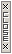 begunbegun